Sunny’s Heritage Fiction Booklist:II. Heritage By Region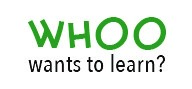 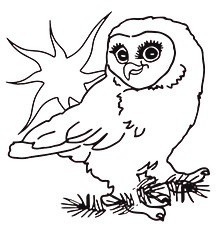 Symbol:*[at beginning] 	– Set in Saskatchewan or pre-Saskatchewan territoriesSunny’s Heritage Fiction Booklist:Heritage By Region:AnthologiesArctic: Yukon, Northwest Territories, & NunavutMaritime Provinces: New Brunswick, Nova Scotia, & Prince Edward IslandNew France & QuebecNewfoundland & LabradorOntarioPrairies: Manitoba, Saskatchewan, & AlbertaWest Coast & Mountains: British Columbia & AlbertaI. AnthologiesArato, Rona. On a Canadian Day: Nine Story Voyages Through History. Owlkids Books, 2009.Barkhouse, Joyce. Yesterday’s Children. Lancelot Press, 1992.Boraks-Nemetz, Lillian, & Irene N. Watts, eds. Tapestry of Hope: Holocaust Writing for Young People. Tundra Books, 2003.Browne, Susan Chalker. The Amazing Adventures of Captain Bob Bartlett. Tuckamore Books, 2002.*Christensen, Jo-Anne. Ghost Stories of Saskatchewan. Dundurn Press, 1995. [Ghost Stories of Saskatchewan #1]*Christensen, Jo-Anne. Ghost Stories of Saskatchewan 3. Dundurn Press, 2009. [Ghost Stories of Saskatchewan #3]*Christensen, Jo-Anne. More Ghost Stories of Saskatchewan. Lone Pine Publishing, 2000. [Ghost Stories of Saskatchewan #2]Hancock, Pat. Haunted Canada: True Ghost Stories. Scholastic Canada, 2003. [Haunted Canada #1]Hancock, Pat. Haunted Canada 2: True Tales of Terror. Scholastic Canada, 2005. [Haunted Canada #2]Hancock, Pat. Haunted Canada 3: More True Ghost Stories. Scholastic Canada, 2007. [Haunted Canada #3]Hancock, Pat. Strange and Spooky Stories. Scholastic Canada, 2008. [Haunted Canada #4]Khan, Rukhsana, Elisa Carbone, & Uma Krishnaswami. Many Windows: Six Kids, Five Faiths, One Community. Napoleon Publishing, 2008.Little, Jean, et al. A Christmas to Remember: Tales of Comfort and Joy. Scholastic Canada, 2009. [Dear Canada Companion Anthology #2]Little, Jean, et al. Hoping for Home: Stories of Arrival. Scholastic Canada, 2011. [Dear Canada Companion Anthology #3]*Little, Jean, et al. A Season for Miracles: Twelve Tales of Christmas. Scholastic Canada, 2006. [Dear Canada Companion Anthology #1]*Little, Jean, et al. A Time for Giving: Ten Tales of Christmas. Scholastic Canada, 2015. [Dear Canada Companion Anthology #4]Morck, Irene. Apples & Angel Ladders: A Collection of Pioneer Christmas Stories. Fitzhenry & Whiteside, 2001.Pearson, Kit, ed. This Land: A Cross Country Anthology of Canadian Fiction for Young Readers. 1998.Walsh, Ann, ed. Beginnings: Stories of Canada`s Past. Ronsdale, 2001.Walsh, Ann, ed. Winds Through Time: An Anthology of Canadian Historical Young Adult Fiction. Dundurn Press, 2001.Yee, Paul. Dead Man’s Gold and Other Stories. Harvey Chan, ill. Groundwood Books, 2002.Yee, Paul. Tales from Gold Mountain: Stories of the Chinese in the New World. Simon Ng, ill. Groundwood Books, 1989.II. Arctic: Yukon, Northwest Territories, & NunavutBarton, Bob. Trouble on the Voyage. Dundurn Press, 2010.Duncan, Sandy Frances. Gold Rush Orphan. Ronsdale Press, 2004.Edmonds, Yvette. Yuit. Dundurn Press, 1993.Feagan, Robert. Arctic Thunder. Dundurn Press, 2010.Godfrey, Martyn. Mystery in the Frozen Lands. Lorimer Press, 1988.Greenwood, Barbara. Gold Rush Fever. Heather Collins, ill. Kids Can Press, 2001.Haddix, Margaret Peterson. Torn. Simon & Schuster, 2011.Harris, Yvonne. Back to the Klondike. Lone Pine Publishing, 1999.Houston, James Archibald. Frozen Fire: A Tale of Courage. Aladdin, 1977.Hughes, Monica. Gold Fever Trail. Fitzhenry & Whiteside, 1984.Kusugak, Michael. Curse of the Shaman: A Marble Island Story. Vladyana Krykorka, ill. HarperTrophy Canada, 2006.Lawson, Julie. Destination Gold. Orca Book Publishers, 2000.Matheson, Shirlee Smith. Flying Ghosts. Fitzhenry & Whiteside, 1994. [Flying Ghosts #1]Matheson, Shirlee Smith. The Gambler’s Daughter. Dundurn Press, 1998. [Flying Ghosts #2]Matheson, Shirlee Smith. Keeper of the Mountains. Thistledown Press, 2000.Milligan, Chris. Check Mate! Friesen Press, 2013.Mowat, Farley. Lost in the Barrens. McClelland & Stewart, 1956.Qitsualik-Tingsley, Rachel & Sean Qitsualik-Tingsley. Skraelings. Inhabit Media, 2014.Rivera, Raquel. Orphan Ahwak. Orca Book Publishers, 2007.Rivera, Raquel. Tuk and the Whale. Mary Jane Gerber, ill. Groundwood Books, 2008.Walters, Eric. Trapped in Ice. Puffin Canada, 2003.Wilson, Eric. The Inuk Mountie Adventure. Orca Book Publishers, 1996. [Tom & Liz Austen Mysteries #14]*Wilson, John. Across Frozen Seas. Dundurn Press, 2006.Wilson, John. Ghosts of James Bay. Dundurn Press, 2009.Wilson, John. Graves of Ice: The Lost Franklin Expedition, George Chambers, The Northwest Passage, 1845. Scholastic Canada, 2014. [I Am Canada #9]Wishinsky, Frieda. Arctic Storm. Patricia Ann Lewis-McDougall, ill. Owlkids, 2011. [Canadian Flyer #16]Wishinsky, Frieda. Crazy for Gold. Dean Griffiths, ill. MapleTree, 2007. [Canadian Flyer #3]III. Maritime Provinces: New Brunswick, Nova Scotia, & Prince Edward IslandAker, Don. Brothers in Arms: The Siege of Louisbourg, Sébastien de L'Espérance, New France, 1758. Scholastic Canada, 2015. [I Am Canada #12]Amoss, Berthe. The Loup Garou. Pelican Publishing Co., 1987.Barkhouse, Joyce. Pit Pony. Gage Press, 1989.Barkhouse, Joyce. Yesterday’s Children. Lancelot Press, 1992.Bawtree, Michael. Joe Howe to the Rescue. Nimbus Publishing Ltd., 2005.Best, Laura. Bitter, Sweet. Nimbus Publishing Ltd., 2009.Best, Laura. Flying With a Broken Wing. Nimbus Publishing Ltd., 2013.Beveridge, Cathy. Chaos in Halifax. Ronsdale Press, 2004. [Canadian Disasters #2]Boudreau, Helene. Evangeline for Young Readers. Patsy MacKinnon, ill. Nimbus Publishing, 2013.Brewster, Hugh. Deadly Voyage: RMS Titanic, Jamie Laidlaw, April 14, 1912. Scholastic Canada, 2011. [I Am Canada #4]Carter, Anne Laurel. The Girl on Evangeline Beach. Fitzhenry & Whiteside, 2000.Carter, Anne Laurel. Last Chance Bay. Penguin Canada, 2004.Carter, Anne Laurel. Our Canadian Girl: Elizabeth. Puffin Canada, 2010. [Ind. Published as Bless This House; Pirate Island; A Hornbook Christmas; Wide As Wings]Clark, Joan. The Hand of Robin Squires. Fitzhenry & Whiteside, 1994.Cooper, Gordon. A Second Springtime. Thomas Nelson & Son, 1975.Davidson, Stephen Eric. Letters for Elly. Kingston Peninsula Heritage Inc., 2007.Dinsdale, Christopher. Betrayed: The Legend of Oak Island. Dundurn Press, 2009.Donovan, Lois. Winds of L’Acadie. Ronsdale Press, 2007.Downie, Mary Alice. A Proper Acadian. Kids Can Press, 1980.Doyle, Brian. You Can Pick Me Up in Peggy’s Cove. Groundwood Books, 1979.Ellis, Sarah. That Fatal Night: The Titanic Diary of Dorothy Wilton, Halifax, Nova Scotia, 1912. Scholastic Canada, 2011. [Dear Canada #26]Fillmore, Cathleen. The Life of a Loyalist: A Tale of Survival in Old Nova Scotia. James Lorimer, 2004.Fitch, Sheree. The Gravesavers. Doubleday Canada, 2005.Frazier, Angie. The Midnight Tunnel: A Suzanna Snow Mystery. Scholastic Canada, 2011.Freeman, Bill. Last Voyage of the Scotian. James Lorimer, 1977. [Bains Series #2]Gilkerson, William. Pirate’s Passage. Trumpeter Books, 2006.Gilmore, Rachna. That Boy Red. Harper Collins Canada, 2011.Grant, Vicki. Quid Pro Quo. Orca Books Publishers, 2005.Harding, Les. McCurdy and the Silver Dart. Cape Breton University Press, 2014.Haworth-Attard, Barbara. Irish Chain. HarperTrophyCanada, 2002.Hayes, John F. On Loyalist Trails. Copp Clark Publishing Co., 1971.Hughes, Susan. The Island Horse. Alicia Quist, ill. Kids Can Press, 2012.Hume, Stephen Eaton. A Miracle for Maggie. Dundurn Press, 2000.Jefferson, Joanne K. Lightning and Blackberries. Nimbus Publishing, 2008.Kent, Jennifer McGrath. Chocolate River Rescue. Nimbus Publishing, 2007.Kent, Jennifer McGrath. White Cave Escape. Nimbus Publishing, 2009. [Chocolate River Rescue sequel]Kessler, Deirdre, & Brenda Jones. Born: A Foal, Five Kittens, and Confederation. Acorn Press, 2015.Korman, Gordon. Titanic: Book One – Unsinkable. Scholastic Canada, 2011. [Titanic Trilogy #1]Korman, Gordon. Titanic: Book Three – S.O.S. Scholastic Canada, 2011. [Titanic Trilogy #3]Korman, Gordon. Titanic: Book Two – Collision Course. Scholastic Canada, 2011. [Titanic Trilogy #2]Kositsky, Lynne. Claire By Moonlight. Tundra Books, 2005.Kositsky, Lynne. Our Canadian Girl: Rachel. Puffin Canada, 2010. [Ind. Published as A Mighty Big Imagining; The Maybe House; Certificate of Freedom; An Elephant Tree Christmas]Larson, Hope. Mercury. Atheneum Books, 2010.Lawson, Julie. Ghosts of the Titanic. Scholastic Canada, 2011.Lawson, Julie. No Safe Harbour: The Halifax Explosion Diary of Charlotte Blackburn, Halifax, Nova Scotia, 1917. Scholastic Canada, 2006. [Dear Canada #15]Little, Jean, et al. A Christmas to Remember: Tales of Comfort and Joy. Scholastic Canada, 2009. [Dear Canada Companion Anthology #2]Little, Jean, et al. A Season for Miracles: Twelve Tales of Christmas. Scholastic Canada, 2006. [Dear Canada Companion Anthology #1]MacDonald, Robert. Adventure in Acadia. Claire MacDonald, ill. Brandon Press, 2011.Martin, Barbara. The Hero of Hopewell Hill: An Early Adventure of Richard Bennett. Fireside Publishing House, 2014. [Leaders & Legacies #4]McKay, Sharon E. Our Canadian Girl: Penelope. Puffin Canada, 2010. [Ind. Published as Terror in the Harbour; The Glass Castle; An Irish Penny; Christmas Reunion]Montgomery, Lucy Maud. Anne of Avonlea. L.C. Page & Co., 1909. [Anne of Green Gables #2]Montgomery, Lucy Maud. Anne of Green Gables. L.C. Page & Co., 1908. [Anne of Green Gables #1]Montgomery, Lucy Maud. Anne of Ingleside. George G. Harrap & Co., 1939. [Anne of Green Gables #6]Montgomery, Lucy Maud. Anne of the Island. L.C. Page & Co., 1915. [Anne of Green Gables #3]Montgomery, Lucy Maud. Anne of Windy Poplars. McClelland & Stewart, 1936. [Anne of Green Gables #4]Montgomery, Lucy Maud. Anne’s House of Dreams. McClelland & Stewart, 1917. [Anne of Green Gables #5]Montgomery, Lucy Maud. Emily Climbs. Frederick A. Stokes, 1925. [Emily of New Moon #2]Montgomery, Lucy Maud. Emily of New Moon. Frederick A. Stokes, 1923. [Emily of New Moon #1]Montgomery, Lucy Maud. Emily’s Quest. Frederick A. Stokes, 1927. [Emily of New Moon #3]Montgomery, Lucy Maud. The Golden Road. L.C. Page & Co., 1913. [The Story Girl #2]Montgomery, Lucy Maud. Jane of Lantern Hill. McClelland & Stewart, 1937.Montgomery, Lucy Maud. Magic for Marigold. McClelland & Stewart, 1925.Montgomery, Lucy Maud. Mistress Pat. McClelland & Stewart, 1935. [Pat of Silver Bush #2]Montgomery, Lucy Maud. Pat of Silver Bush. McClelland & Stewart, 1933. [Pat of Silver Bush #1]Montgomery, Lucy Maud. Rainbow Valley. Frederick A. Stokes, 1919. [Anne of Green Gables #7]Montgomery, Lucy Maud. Rilla of Ingleside. McClelland & Stewart, 1921. [Anne of Green Gables #8]Montgomery, Lucy Maud. The Story Girl. L.C. Page & Co., 1911. [The Story Girl #1]Montgomery, Lucy Maud. The Blythes Are Quoted. Benjamin Lefebvre, ed. Viking Canada, 2009. [Anne of Green Gables #9]Oertel, Andreas. Prisoner of Warren. Nimbus Publishing, 2016.Palermo, Sharon Gibson. The Lie That Had to Be. Thistledown Press, 1995.Payzant, Joan. Who’s a Scaredy-Cat? Nimbus Publishing, 2005.Perkyns, Dorothy. Last Days in Africville. Dundurn Press, 2006.Perkyns, Dorothy. Rachel’s Revolution. Lancelot Press, 1988.Raddall, Thomas H. His Majesty’s Yankees. New Canadian Library, 1977.Reid, John. Escape! Nimbus Publishing, 2005.Reit, Seymour. Behind Rebel Lines. HMH Books for Young Readers, 2001.Roy, Philip. Blood Brothers in Louisbourg. Cape Breton University Press, 2012.Roy, Philip. Me & Mr. Bell. Cape Breton University Press, 2013.Sherrard, Valerie. Sarah’s Legacy. Dundurn Press, 2006.Sherrard, Valerie. Three Million Acres of Flame. Dundurn Press, 2007.Skelton, John. Band of Acadians. Dundurn Press, 2009.Smyth, Donna. Loyalist Runaway. Formac Publishing Co., 1991.Stellings, Caroline. The Manager. Cape Breton University Press, 2013.Stewart, Sharon. Banished from Our Home: The Acadian Diary of Angelique Richard, Grand-Pre, Acadia, 1755. Scholastic Canada, 2004. [Dear Canada #11]Walsh, Ann, ed. Winds Through Time: An Anthology of Canadian Historical Young Adult Fiction. Dundurn Press, 2001.Walters, Eric. The Hydrofoil Mystery. Penguin Canada, 1999.Walters, Eric. Run. Puffin Canada, 2003.Watts, Irene M. Flower. Tundra Books, 2005.Watts, Irene N. When the Bough Breaks. Tundra Books, 2007.Wesley, Gloria Ann. Chasing Freedom. Roseway Publishing, 2011. [Sarah Redmond #1]Wesley, Gloria Ann. If This is Freedom. Roseway Publishing, 2013. [Sarah Redmond #2]White, Susan. The Memory Chair. Acorn Press, 2015.White, Susan. The Sewing Basket. Acorn Press, 2013.Wilson, Budge. Before Green Gables. G.P. Putnam’s Sons, 2008. [Anne of Green Gables #0]Wilson, Budge. Our Canadian Girl: Izzie. Puffin Canada, 2010. [Ind. Published as The Christmas That Almost Wasn’t; Trongate Fury; Patricia’s Secret; Homecoming]Wilson, Eric. The Ghost of Lunenburg Manor. Harper Trophy Canada, 1981. [Tom & Liz Austen Mysteries #17]Wilson, Eric. The Green Gables Detectives. Turtleback Books, 1987. [Tom & Liz Austen Mysteries #8]Wilson, Eric. The St. Andrews Werewolf. Orca Book Publishers, 1993. [Tom & Liz Austen Mysteries #13]Wishinsky, Frieda. Flying High. Dean Griffiths, ill. MapleTree, 2007. [Canadian Flyer #5]Wishinsky, Frieda. Halifax Explodes. Patricia Ann Lewis-McDougall, ill. Owlkids, 2011. [Canadian Flyer #17]Wishinsky, Frieda. SOS, Titanic!. Jean-Paul Eid, ill. Owlkids, 2010. [Canadian Flyer #14]Yhard, Jo Ann. Buried Secrets at Louisbourg. Nimbus Publishing, 2013.IV: New France & QuebecAker, Don. Brothers in Arms: The Siege of Louisbourg, Sébastien de L'Espérance, New France, 1758. Scholastic Canada, 2015. [I Am Canada #12]Amoss, Berthe. The Loup Garou. Pelican Publishing Co., 1987.Autio, Karen. Second Watch. Sono Nis Press, 2005. [Maki Trilogy #1]Barkhouse, Joyce. Yesterday’s Children. Lancelot Press, 1992.Beveridge, Cathy. Tragic Links. Ronsdale Press, 2009. [Canadian Disasters #4]Bilson, Geoffrey. Death Over Montreal. Kids Can Press, 1982.Boissery, Beverley. Sophie’s Exile. Dundurn Press, 2008. [Sophie Mallory #3]Boissery, Beverley. Sophie’s Rebellion. Dundurn Press, 2005. [Sophie Mallory #1]Boissery, Beverley. Sophie’s Treason. Dundurn Press, 2006. [Sophie Mallory #2]Boudreau, Helene. Evangeline for Young Readers. Patsy MacKinnon, ill. Nimbus Publishing, 2013.Bruchac, Joseph. The Arrow Over the Door. Dial Books, 1998.Bruchac, Joseph. The Winter People. Puffin Canada, 2004.Carter, Anne Laurel. The Girl on Evangeline Beach. Fitzhenry & Whiteside, 2000.Cayley, Kate. The Hangman in the Mirror. Annick Press, 2011.Cooney, Caroline B. The Ransom of Mercy Carter. Laurel Leaf Press, 2002.Dinsdale, Christopher. The Emerald Key. Dundurn Press, 2013.Donovan, Lois. Winds of L’Acadie. Ronsdale Press, 2007.Downie, Mary Alice. A Proper Acadian. Kids Can Press, 1980.Downie, Mary Alice & John Downie. Danger in Disguise. Roussan Publishers, 1991.Downie, Mary Alice & John Downie. Honour Bound. Wesley Bates, ill. Quarry Press, 1991.Draper, Penny. Ice Storm. Coteau Books, 2011. [Disaster Strikes #6]Favre, Magali. 21 Days in October. Baraka Books, 2014.Fournier, Martin. Back to the New World. Baraka Books, 2015. [Adventures of Radisson #2]Fournier, Martin. Hell Never Burns. Baraka Books, 2011. [Adventures of Radisson #1]Freeman, Bill. Last Voyage of the Scotian. James Lorimer, 1977. [Bains Series #2]Freeman, Bill. Trouble at Lachine Mill. James Lorimer, 1984. [Bains Series #4]German, Tony. Tom Penny. Scholastic Canada, 1990.Hewitt, Marsha & Claire Mackay. One Proud Summer. Canadian Scholars Press, 1981.Howard, Ellen. The Crimson Cap. Holiday House, 2009.Hume, Stephen Eaton. Ben Franklin’s War. Dundurn Press, 2006.Jefferson, Joanne K. Lightning and Blackberries. Nimbus Publishing, 2008.Kositsky, Lynne. Claire By Moonlight. Tundra Books, 2005.Little, Jean, et al. A Christmas to Remember: Tales of Comfort and Joy. Scholastic Canada, 2009. [Dear Canada Companion Anthology #2]Little, Jean, et al. A Season for Miracles: Twelve Tales of Christmas. Scholastic Canada, 2006. [Dear Canada Companion Anthology #1]MacDonald, Robert. Adventure in Acadia. Claire MacDonald, ill. Brandon Press, 2011.Martel, Suzanne. The King’s Daughter. Fides, 1992.Maruno, Jennifer. Warbird. Napoleon Publishing, 2010.McClintock, Norah. A Sea of Sorrows: The Typhus Epidemic Diary of Johanna Leary, Ireland to Canada East, 1847. Scholastic Canada, 2012. [Dear Canada #28]McCloskey, Larry. Murder Fit for a King. Dundurn Press, 2007. [Dani & Caitlin #2]McKay, Sharon E. Esther. Penguin Canada, 2004.Metikosh, Anne. Terra Incognita. Ronsdale Press, 2000.Parkinson, Curtis. Man Overboard!. Tundra Books, 2012.Perkyns, Dorothy. Bridget’s Black ’47. Dundurn Press, 2009.Pignat, Caroline. Unspeakable. Red Deer Press, 2014.Pignat, Caroline. Wild Geese. Red Deer Press, 2010. [Great Hunger Trilogy #2]Rees, Celia. Sorceress. Candlewick Press, 2003.Roy, Philip. Blood Brothers in Louisbourg. Cape Breton University Press, 2012.Russell, Nancy L.M. So Long, Jackie Robinson. Key Porter Books, 2007.Schwartz, Ellen. Jesse’s Star. Orca Book Publishers, 2000.Schwartz, Ellen. Yossi’s Goal. Silvana Bevilaqua, ill. Orca Book Publishers, 2006.Skelton, John. Band of Acadians. Dundurn Press, 2009.Skrypuch, Marsha Forchuk. Prisoners in the Promised Land: The Ukrainian Internment Diary of Anya Soloniuk, Spirit Lake, Quebec, 1914. Scholastic Canada, 2007. [Dear Canada #19]Stewart, Sharon. Banished from Our Home: The Acadian Diary of Angelique Richard, Grand-Pre, Acadia, 1755. Scholastic Canada, 2004. [Dear Canada #11]Stinson, Kathy. Our Canadian Girl: Marie-Claire. Puffin Canada, 2010. [Ind. Published as Dark Spring; A Season of Sorrow; The Visitors; Angels in Winter]Taylor, Cora. Ghost Voyages IV: Champlain & Cartier. Coteau Books, 2009.Trottier, Maxine. Alone in an Untamed Land: The Filles du Roi Diary of Helene St. Onge, Montreal, New France, 1666. Scholastic Canada, 2003. [Dear Canada #7]Trottier, Maxine. By the Standing Stone. Fitzhenry & Whiteside, 2000. [Circle of Silver #2]Trottier, Maxine. A Circle of Silver. Fitzhenry & Whiteside, 1999. [Circle of Silver #1]Trottier, Maxine. The Death of My Country: The Plains of Abraham Diary of Genevieve Aubuchon, Quebec, New France, 1759. Scholastic Canada, 2005. [Dear Canada #14]Trottier, Maxine. Sister to the Wolf. Kids Can Press, 2004.Trottier, Maxine. Storm the Fortress: The Siege of Quebec, William Jenkins, New France, 1759. Scholastic Canada, 2013. [I Am Canada #7]Walsh, Ann, ed. Winds Through Time: An Anthology of Canadian Historical Young Adult Fiction. Dundurn Press, 2001.Wilson, Eric. Cold Midnight in Vieux Quebec. Orca Book Publishers, 1989. [Tom & Liz Austen Mysteries #10]Wiseman, Eva. A Place Note Home. Stoddart Publishing, 1996.Wishinsky, Frieda. Lost in the Snow. Leanne Franson, ill. MapleTree, 2008. [Canadian Flyer #10]Wishinsky, Frieda. Survival: Shipwreck! Scholastic Canada, 2015.Yhard, Jo Ann. Buried Secrets at Louisbourg. Nimbus Publishing, 2013.Zweig, Eric. Fever Season. Dundurn Press, 2009.V: Newfoundland & LabradorAndrews, Jan. Winter of Peril: The Newfoundland Diary of Sophie Loveridge, Mairie's Cove, New-Found-Land, 1721. Scholastic Canada, 2005. [Dear Canada #12]Barkhouse, Joyce. Yesterday’s Children. Lancelot Press, 1992.Browne, Susan Chalker. The Amazing Adventures of Captain Bob Bartlett. Tuckamore Books, 2002.Buchan, Bryan. Copper Sunrise. Scholastic Canada, 1972.Clark, Joan. The Dream Carvers. Puffin Canada, 1997.Clark, Joan. The Word for Home. Penguin Canada, 2003.Dinsdale, Christopher. Stolen Away. Napoleon Publishing, 2006.Dorion, Betty. Bay Girl. Coteau Books, 1998.Dorion, Betty. Whose Side Are You On? Coteau Books, 2001.Down, Heather. A Deadly Distance. Dundurn Press, 2007.Draper, Penny. A Terrible Roar of Water. Coteau Books, 2009. [Disaster Strikes #5]Freeman, Bill. First Spring on the Grand Banks. James Lorimer, 1978. [Bains Series #3]Guest, Jacqueline. Ghost Messages. Coteau Books, 2011.Harlow, Joan Hiatt. Secret of the Night Ponies. Simon & Schuster Canada, 2010.Harlow, Joan Hiatt. Star in the Storm. Simon & Schuster Canada, 2001.Harlow, Joan Hiatt. Thunder from the Sea. Aladdin Paperbacks, 2005.Henighan, Tom. Viking Quest. Dundurn Press, 2001. [Rigg Leiffson #1]Henighan, Tom. Viking Terror. Dundurn Press, 2006. [Rigg Leiffson #2]Little, Jean, et al. A Christmas to Remember: Tales of Comfort and Joy. Scholastic Canada, 2009. [Dear Canada Companion Anthology #2]Little, Jean, et al. A Season for Miracles: Twelve Tales of Christmas. Scholastic Canada, 2006. [Dear Canada Companion Anthology #1]Major, Kevin. Ann and Seamus. Groundwood Books, 2004.Major, Kevin. Diana: My Autobiography. Doubleday Canada, 1993.Major, Kevin. Hold Fast. Groundwood Books, 1978.McKay, Sharon E. Charlie Wilcox. Penguin Canada, 2003.McKay, Sharon E. Charlie Wilcox’s Great War. Penguin Canada, 2003.McMurchy-Barber, Gina. A Bone to Pick. Dundurn Press, 2015. [Peggy Henderson #4]McNaughton, Janet. Catch Me One, Catch Me Twice. Tuckamore Books, 1994. [Evelyn McCallum #1]McNaughton, Janet. Flame and Ashes: The Great Fire Diary of Triffie Winsor, St. John's, Newfoundland, 1892. Scholastic Canada, 2014. [Dear Canada #32]McNaughton, Janet. Make or Break Spring. Tuckamore Books, 1998. [Evelyn McCallum #2]McNaughton, Janet. The Saltbox Sweater. Tuckamore Books, 2001.Qitsualik-Tingsley, Rachel & Sean Qitsualik-Tingsley. Skraelings. Inhabit Media, 2014.Reed, Mary Ruth. Viking Princess. Tuckamore Press, 2000.Robertson, David Alexander. The Ballad of Nancy April: Shanawdithit. Scott B. Henderson, ill. HighWater Press, 2014. [Tales From Big Spirit]Smith, Heather. Baygirl. Orca Book Publishers, 2013.Stemp, Heather. Amelia & Me. Flanker Press, 2013.Tilly, Meg. Porcupine. Tundra Books, 2007.Trottier, Maxine. Forget-Me-Not. Nancy Keating, ill. Tuckamore Books, 2008. Picture BookWalsh, Alice. A Long Way From Home. Second Story Press, 2012.Walsh, Alice. A Sky Black With Crows. Red Deer Press, 2006.Wilson, Eric. The Ice Diamond Quest. Orca Book Publishers, 1991. [Tom & Liz Austen Mysteries #11]Wilson, John. Dark Terror. Doubleday Canada, 2015. [Tales of War #2]Wishinsky, Frieda. Yikes, Vikings!. Dean Griffiths, ill. MapleTree, 2007. [Canadian Flyer #4]VI: OntarioAutio, Karen. Saara’s Passage. Sono Nis Press, 2009. [Maki Trilogy #2]Autio, Karen. Sabotage. Sono Nis Press, 2013. [Maki Trilogy #3]Autio, Karen. Second Watch. Sono Nis Press, 2005. [Maki Trilogy #1]Baxter, Jean Rae. Hope’s Journey. Ronsdale Press, 2015. [Forging a Nation #5]Benns, Roderick. The Legends of Lake on the Mountain: An Early Adventure of John A. Macdonald. Fireside Publishing House, 2011.Beveridge, Cathy. Stormstruck. Ronsdale Press, 2006. [Canadian Disasters #3]Bourke, Pat. Yesterday’s Dead. Second Story Press, 2012.Bradford, Karleen. A Desperate Road to Freedom: The Underground Railroad Diary of Julia May Jackson, Virginia to Canada West, 1863-1864. Scholastic Canada, 2009. [Dear Canada #23]Bradford, Karleen. The Other Elizabeth. [], 1982.Bradford, Karleen. With Nothing But Our Courage: The Loyalist Diary of Mary MacDonald, Johnstown, Quebec, 1783. Scholastic Canada, 2002. [Dear Canada #3]Brandis, Marianne. Fire Ship. Porcupine’s Quill, 1992.Brandis, Marianne. Rebellion: A Novel of Upper Canada. Porcupine’s Quill, 1996.Brandis, Marianne. The Quarter-Pie Window. Tundra Books, 1985. [Tinderbox #2]Brandis, Marianne. The Sign of the Scales. Tundra Books, 1990. [Tinderbox #3]Brandis, Marianne. The Tinderbox. Tundra Books, 1982. [Tinderbox #1]Citra, Becky. Danger at the Landings. Orca Book Publishers, 2002. [Ellie & Max #3]Citra, Becky. Ellie’s New Home. Orca Book Publishers, 1999. [Ellie & Max #1]Citra, Becky. The Freezing Moon. Orca Book Publishers, 2001. [Ellie & Max #2]Citra, Becky. Runaway. Orca Book Publishers, 2003. [Ellie & Max #4]Citra, Becky. Strawberry Moon. Orca Book Publishers, 2005. [Ellie & Max #5]Cliffe, Susan. Thread of Deceit. Sumach Press, 2005.Coady, Mary Frances. Lucy Maud and Me. Dundurn Press, 1999.Cooper, Afua. My Name is Henry Bibb: A Story of Slavery and Freedom. Kids Can Press, 2009.Cotter, Charis. The Swallow: A Ghost Story. Tundra Books, 2014.Crook, Connie Brummel. The Hungry Year. Stoddart Kids Publishing, 2001. Crook, Connie Brummel. Laura’s Choice: The Story of Laura Secord. Wildflower Books, 1993.Crook, Connie Brummel. Mary’s Way. Scholastic Canada, 2008.Crook, Connie Brummel. Meyers’ Creek. Stoddart Publishing, 1995. [Meyers Saga #2]Crook, Connie Brummel. No Small Victory. Fitzhenry & Whiteside, 2010.Crook, Connie Brummel. The Perilous Year. Fitzhenry & Whiteside, 2003. [sequel to The Hungry Year]Cummer, Don. Blood Oath. Scholastic Canada, 2015.Cummer, Don. Brothers at War. Scholastic Canada, 2013.Cummer, Don. A Hanging Offence. Scholastic Canada, 2015. [Brothers at War sequel]Curtis, Christopher Paul. Elijah of Buxton. Scholastic Canada, 2007.Curtis, Christopher Paul. The Madman of Piney Woods. Scholastic Canada, 2014.Dance, Jennifer. Red Wolf. Dundurn Press, 2014.Davis, Dawn. The Tree of Life. Friesen Press, 2015.Doyle, Brian. Angel Square. Groundwood Books, 1984.Doyle, Brian. Covered Bridge. Groundwood Books, 1993.Doyle, Brian. Easy Avenue. Groundwood Books, 1991.Doyle, Brian. Mary Ann Alice. Groundwood Books, 2001.Doyle, Brian. Uncle Ronald. Groundwood Books, 1996.Doyle, Brian. Up to Low. Groundwood Books, 1983.Draper, Penny. Peril at Pier Nine. Coteau Books, 2008. [Disaster Strikes #3]Dublin, Anne. 44 Hours or Strike! Second Story Press, 2015.Ellis, Sarah. Days of Toil and Tears: The Child Labour Diary of Flora Rutherford, Almonte, Ontario, 1887. Scholastic Canada, 2008. [Dear Canada #20]Ellis, Sarah. Odd Man Out. Groundwood Books, 2006.Freedman, Zelda. Rosie`s Dream Cape. Ronsdale Press, 2005.Freeman, Bill. Danger on the Tracks. James Lorimer, 1987. [Bains Series #6]Freeman, Bill. Harbour Thieves. James Lorimer, 1984. [Bains Series #5]Freeman, Bill. Shantymen of Cache Lake. James Lorimer, 1975. [Bains Series #1]Fryer, Mary Beacock. Beginning Again: Further Adventures of a Loyalist Family. Dundurn Press, 1988.Fryer, Mary Beacock. Escape: Adventures of a Loyalist Family. Dundurn Press, 1988.Garvie, Maureen & Mary Beaty. George Johnson`s War. Groundwood Books, 2002.German, Tony. Tom Penny. Scholastic Canada, 1990.Granfield, Linda. The Road to Afghanistan. Brian Deines, ill. North Winds Press, 2013.Grant, Alan. The Loxleys and the War of 1812. Claude St-Aubin, ill. Renegade Arts Entertainment, 2012.Greenwood, Barbara. Factory Girl. Kids Can Press, 2007.Greenwood, Barbara. The Last Safe House: A Story of the Underground Railroad. Heather Collins, ill. Kids Can Press, 1998.Greenwood, Barbara. A Pioneer Christmas: Celebrating in the Backwoods in 1841. Heather Collins, ill. Kids Can Press, 2003. [Pioneer Family #3]Greenwood, Barbara. A Pioneer Story: Daily Life of a Canadian Family in 1840. Heather Collins, ill. Kids Can Press, 1994. [Pioneer Family #1]Greenwood, Barbara. A Pioneer Thanksgiving: A Story of Harvest Celebrations in 1841. Heather Collins, ill. Kids Can Press, 1999. [Pioneer Family #2]Greenwood, Barbara. A Question of Loyalty. Scholastic Canada, 1984.Greenwood, Barbara. Spy in the Shadows. Kids Can Press, 1990.Guyatt, Ben. Billy Green Saves the Day. Dundurn Press, 2009.Harrison, Troon. A Bushel of Light. Fitzhenry & Whiteside, 2000.Harrison, Troon. Our Canadian Girl: Millie. Puffin Canada, 2010. [Ind. Published as Ride the River; The Button Necklace; The Star Supper; Dandelion Days]Hartt-Snowbell, Sarah. Vivian Untangled. Dundurn Press, 2006.*Haworth-Attard, Barbara. Flying Geese. Harper Collins Canada, 2001.Haworth-Attard, Barbara. Forget-Me-Not. HarperTrophyCanada, 2005.Haworth-Attard, Barbara. Home Child. Roussan Publishers, 1999.Haworth-Attard, Barbara. Love Lies Bleeding. Harper Trophy Canada, 2005.Heffernan, Colleen. A Kind of Courage. Orca Book Publishers, 2005.Holeman, Linda. Promise Song. Tundra Books, 1997.Hunter, Bernice Thurman. Amy’s Promise. Scholastic Canada, 1995. [Phair Sisters #1]Hunter, Bernice Thurman. The Booky Trilogy. Scholastic Canada, 1998. [Ind. Published as That Scatterbrain Booky; With Love from Booky; As Ever, Booky]Hunter, Bernice Thurman. The Girls They Left Behind. Fitzhenry & Whiteside, 2005.Hunter, Bernice Thurman. Janey’s Choice. Scholastic Canada, 1998. [Phair Sisters #2]Hunter, Bernice Thurman. Lamplighter. Scholastic Canada, 1999.Hunter, Bernice Thurman. The Margaret Trilogy. Scholastic Canada, 2012. [Ind. Published as A Place for Margaret; Margaret in the Middle; Margaret On Her Way]Hunter, Bernice Thurman. The Runaway. Scholastic Canada, 2001.Hunter, Bernice Thurman. Two Much Alike. Scholastic Canada, 2000.Ibbitson, John. Jeremy’s War: 1812. Kids Can Press, 2000.Jackson, Dorothy. Time Meddlers. LBF Books, 2006. [Time Meddlers #1]Jaffe, Ellen S. Feast of Lights. Sumach Press, 2006.Jocelyn, Marthe. Mable Riley: A Reliable Record of Humdrum, Peril, and Romance. Candlewick Press, 2004.Johnston, Julie. Hero of Lesser Causes. Tundra Books, [1992] 2003.Johnston, Julie. Little Red Lies. Tundra Books, 2013.Johnston, Julie. The Only Outcast. Tundra Books, 1998.Johnston, Julie. A Very Fine Line. Tundra Books, 2006.Kacer, Kathy. The Diary of Laura’s Twin. Second Story Press, 2008.Kacer, Kathy. Our Canadian Girl: Margit. Puffin Canada, 2010. [Ind. Published as Home Free; A Bit of Love and a Bit of Luck; Open Your Doors; A Friend in Need]Kacer, Kathy. The Secret of Gabi’s Dresser. Second Story Press, 1999.Kerz, Anna. The Gnome’s Eye. Orca Book Publishes, 2010.Lawrence, Iain. B for Buster. Laurel Leaf Press, 2007.Levine, Karen. Hana’s Suitcase. Second Story Press, 2002.Little, Jean. The Belonging Place. Puffin, [1997] 2008.Little, Jean. Brothers Far from Home: The World War I Diary of Eliza Bates, Uxbridge, Ontario, 1916. Scholastic Canada, 2003. [Dear Canada # 8]Little, Jean, et al. A Christmas to Remember: Tales of Comfort and Joy. Scholastic Canada, 2009. [Dear Canada Companion Anthology #2]Little, Jean. Exiles from the War: The War Guests Diary of Charlotte Mary Twiss, Guelph, Ontario, 1940. Scholastic Canada, 2010. [Dear Canada #24]Little, Jean. From Anna. Harper Trophy Canada, 1972. [Anna Solden #1]Little, Jean. His Banner Over Me. Puffin Canada, 1996.Little, Jean, et al. Hoping for Home: Stories of Arrival. Scholastic Canada, 2011. [Dear Canada Companion Anthology #3]Little, Jean. If I Die Before I Wake: The Flu Epidemic Diary of Fiona Macgregor, Toronto, Ontario, 1918. Scholastic Canada, 2007. [Dear Canada #17]Little, Jean. Listen for the Singing. Harper Collins Canada, 1991. [Anna Solden #2]Little, Jean. Listen for the Singing. Harper Collins Canada, 1991. [Anna Solden #2]Little, Jean. Orphan at My Door: The Home Child Diary of Victoria Cope, Guelph, Ontario, 1897. Scholastic Canada, 2001. [Dear Canada #1]*Lottridge, Celia Barker. The Listening Tree. Fitzhenry & Whiteside, 2011.Lunn, Janet. The Hollow Tree. Puffin Canada, 1997.Lunn, Janet. A Rebel's Daughter: The 1837 Rebellion Diary of Arabella Stevenson, Toronto, Upper Canada, 1837. Scholastic Canada, 2006. [Dear Canada #16]Lunn, Janet. The Root Cellar. Puffin Canada, 1985.Lunn, Janet. Shadow in Hawthorn Bay. Puffin Canada, 1998.Maika, Courtney. A Forest of Gold. Scholastic Canada, 2011.Maruno, Jennifer. Cherry Blossom Baseball. Dundurn Press, 2015. [Cherry Blossom #3]McCloskey, Larry. Murder at Summerhouse. General Store Publishing, 2000.McCloskey, Larry. Tom Thomson’s Last Paddle. Dundurn Press, 2002. [Dani & Caitlin #1]McDivitt, Barry. The Youngest Spy. Thistledown Press, 2007.McNaughton, Janet. To Dance at the Palais Royale. Fitzhenry & Whiteside, 1998.McNicoll, Sylvia. Revenge On the Fly. Pajama Press, 2014.Montgomery, Lucy Maud. Jane of Lantern Hill. McClelland & Stewart, 1937.Mulder, Michelle. Maggie and the Chocolate War. Second Story Press, 2008.Murray, Claire. Wingman: One Boy, One Small Town, & the Avro Arrow. Wanderer Story Co., 2011.Nodelman, Perry. Not a Nickel to Spare: The Great Depression Diary of Sally Cohen, Toronto, Ontario, 1932. Scholastic Canada, 2007. [Dear Canada #18]Palermo, Sharon Gibson. Chestnuts for the Brave. Nimbus Publishing, 1991.Parry, Caroline. Eleanora’s Diary: The Journals of a Canadian Pioneer Girl. Scholastic Canada, 1994.Pearson, Kit. The Lights Go On Again. Puffin Canada, [1993] 2007. [Guests of War Trilogy #3]Pearson, Kit. Looking at the Moon. Puffin Canada, [1991] 2007. [Guests of War Trilogy #2]Pearson, Kit. The Sky is Falling. Puffin Canada, [1989] 2007. [Guests of War Trilogy #1]Philip, M. NourbeSe. Harriet’s Daughter. Heinemann Press, 1988.Pignat, Caroline. The Gospel Truth. Red Deer Press, 2014.Pignat, Caroline. Timber Wolf. Red Deer Press, 2011. [Great Hunger Trilogy #3]Pignat, Caroline. Unspeakable. Red Deer Press, 2014.Plaxton, Judith. Morning Star. Second Story Press, 2011.Pogue, Carolyn. Gwen. Sumach Press, 2009. [Gwen Peters #1]Reid, Charles. Chasing the Arrow. Dundurn Press, 2006.Reid, Charles. Hurricanes Over London. Ronsdale Press, 2001.Reit, Seymour. Behind Rebel Lines. HMH Books for Young Readers, 2001.Robertson, David Alexander. The Poet: Pauline Johnson. Scott B. Henderson, ill. HighWater Press, 2014. [Tales From Big Spirit]Schwartz, Virginia Frances. Crossing to Freedom. Scholastic Canada, 2010.Schwartz, Virginia Frances. If I Just Had Two Wings. Fitzhenry & Whiteside, 2002.Shawyer, Jo. Legend of the Paymaster’s Gold. Dundurn Press, 2012.Sherman, Gisela Tobien. The Farmerettes. Second Story Press, 2015.Skrypuch, Marsha Forchuk. Aram’s Choice. Fitzhenry & Whiteside, 2006. [Aram #1]Skrypuch, Marsha Forchuk. Call Me Aram. Muriel Wood, ill. Fitzhenry & Whiteside, 2009. [Aram #2]Skrypuch, Marsha Forchuk. Dance of the Banished. Pajama Press, 2014.Skrypuch, Marsha Forchuk. Hope’s War. Dundurn Press, 2001.Skrypuch, Marsha Forchuk. Last Airlift: A Vietnamese Orphan’s Rescue from War. Pajama Press, 2011. [Tuyet #1]Skrypuch, Marsha Forchuk. One Step at a Time. Pajama Press, 2012. [Tuyet #2]Slipperjack, Ruby. Dog Tracks. Fifth House Publishing, 2008.Smucker, Barbara. Underground to Canada. Puffin Canada, 1977.Stellings, Caroline. The Contest. Second Story Press, 2009.Stewart, Cheryl. The River Carries Me. Dancing Cat Press, 2015. Sutherland, Robert. A River Apart. Fitzhenry & Whiteside, 2000.Sutherland, Robert. The Schooner’s Revenge. Harper Collins Canada, 2008.Sutherland, Robert. Son of the Hounds. Fitzhenry & Whiteside, 1989.Towell, Ann. Grease Town. Tundra Books, 2010.Trottier, Maxine. By the Standing Stone. Fitzhenry & Whiteside, 2000. [Circle of Silver #2]Trottier, Maxine. A Circle of Silver. Fitzhenry & Whiteside, 1999. [Circle of Silver #1]Trottier, Maxine. Under a Shooting Star. Fitzhenry & Whiteside, 2001. [Circle of Silver #3]Truman, D. Richard. Apples and the Fallen Idols. iUniverse, 2010.Walsh, Ann, ed. Winds Through Time: An Anthology of Canadian Historical Young Adult Fiction. Dundurn Press, 2001.Walters, Eric. The Bully Boys. Penguin Canada, 2000.Walters, Eric. Safe As Houses. Doubleday Canada, 2007.Walters, Eric. Shattered. Viking Canada, 2007.Wilson, Eric. The Lost Treasure of Casa Loma. Harper Trophy Canada, 1979. [Tom & Liz Austen Mysteries #18]Wilson, Eric. Vampires of Ottawa. Orca Book Publishers, [1996]. [Tom & Liz Austen Mysteries #6]Wilson, John. Battle Scars. Kids Can Press, 2005. [Flags of War sequel]Wilson, John. Flags of War. Kids Can Press, 2004.Wilson, John. Ghosts of James Bay. Dundurn Press, 2009.Wishinsky, Frieda. Far from Home. Leanne Franson, ill. MapleTree, 2008. [Canadian Flyer #11]Wishinsky, Frieda. Hurry, Freedom!. Dean Griffiths, ill. MapleTree, 2008. [Canadian Flyer #7]Wishinsky, Frieda. Stop That Stagecoach!. Jean-Paul Eid, ill. MapleTree, 2009. [Canadian Flyer #13]Wishinsky, Frieda. Survival: Shipwreck! Scholastic Canada, 2015.Woodward, Caroline. Showdown at Border Town: An Early Adventure of Paul Martin. Fireside Publishing House, 2012. [Leaders & Legacies #3]Wyeth, Sharon Dennis. Flying Free. Scholastic Inc., 2002. [Corey`s Underground Railroad #2]Wyeth, Sharon Dennis. Freedom`s Wings. Scholastic Inc., 2001. [Corey`s Underground Railroad #1]Wyeth, Sharon Dennis. Message in the Sky. Scholastic Inc., 2003. [Corey`s Underground Railroad #3]Wynne-Jones, Tim. Rex Zero and the End of the World. Groundwood Books, 2007. [Rex Zero #3]Wynne-Jones, Tim. Rex Zero, the Great Pretender. Groundwood Books, 2009. [Rex Zero #1]Wynne-Jones, Tim. Rex Zero, King of Nothing. Groundwood Books, 2008. [Rex Zero #2]VII: Prairies: Manitoba, Saskatchewan, & Alberta*Aksomitis, Linda. Adeline’s Dream. Coteau Books, 2006.*Aksomitis, Linda. Longhorns & Outlaws. Coteau Books, 2008.Alma, Ann. Skateway to Freedom. Dundurn Press, 1993.*Banks, Lynne Reid. Uprooted: A Canadian War Story. Harper Collins Canada, 2015.*Bayle, B.J. Battle Cry at Batoche. Dundurn Press, 2008.Bayle, B.J. Red River Rising. Dundurn Press, 2012.Bayle, B.J. Shadow Riders. Dundurn Press, 2010.*Benns, Roderick. The Mystery of the Moonlight Murder: An Early Adventure of John Diefenbaker. Fireside Publishing House, 2009. [Leaders & Legacies #1]Bilson, Geoffrey. Goodbye Sarah. Kids Can Press, 1982.*Bilson, Geoffrey. Hockeybat Harris. Kids Can Press, 1992.*Bishop, Mary Harelkin. Next Stop Chicago. Coteau Books, 2007. [Tunnels of Moose Jaw #5]*Bishop, Mary Harelkin. Tunnels of Terror. Coteau Books, 2001. [Tunnels of Moose Jaw #2]*Bishop, Mary Harelkin. Tunnels of Time. Coteau Books, 2000. [Tunnels of Moose Jaw #1]*Bishop, Mary Harelkin. Tunnels of Treachery. Coteau Books, 2003. [Tunnels of Moose Jaw #3]*Bishop, Mary Harelkin. Tunnels of Tyranny. Coteau Books, 2005. [Tunnels of Moose Jaw #4]Brett, Evan A. The Secret of the Shell: You Weren’t Here Until You Came. Friesen Press, 2014.Brouwer, Pete. The March On Fort Whoop-Up. Claude St-Aubin, ill. Piyami Comics, 2005.Buffie, Margaret. Winter Shadows. Tundra Books, 2010.*Chad, Cheryl. Back to Batoche. Your Nickel’s Worth Publishing, 2014.Charles, Norma. The Girl in the Back Seat. Ronsdale Press, 2008. [Armstrong #2]*Charles, Norma. Runaway. Coteau Books, 1999.*Christensen, Jo-Anne. Ghost Stories of Saskatchewan. Dundurn Press, 1995. [Ghost Stories of Saskatchewan #1]*Christensen, Jo-Anne. Ghost Stories of Saskatchewan 3. Dundurn Press, 2009. [Ghost Stories of Saskatchewan #3]*Christensen, Jo-Anne. More Ghost Stories of Saskatchewan. Lone Pine Publishing, 2000. [Ghost Stories of Saskatchewan #2]Crook, Connie Brummel. Nellie L. Stoddart Publishing, 1994. [Nellie McClung Trilogy #1]Crook, Connie Brummel. Nellie’s Quest. Stoddart Publishing, 1998. [Nellie McClung Trilogy #2]Crook, Connie Brummel. Nellie’s Victory. Stoddart Publishing, 1999. [Nellie McClung Trilogy #3]*Dance, Jennifer. Paint. Dundurn Press, 2015.Dawson, Willow. Hyena in Petticoats: The Story of Nellie McClung. Puffin Canada, 2011.Demers, Barbara. Willa’s New World. Coteau Books, 2002.Donovan, Lois. The Journal. Ronsdale Press, 2015.*Dorion, Betty. Melanie Bluelake’s Dream. Coteau Books, 1995.*Draper, Penny. Day of the Cyclone. Coteau Books, 2012. [Disaster Strikes #7]Draper, Penny. Red River Raging. Coteau Books, 2014. [Disaster Strikes #8]*Dueck, Adele. Nettie’s Journey. Coteau Books, 2005.*Dueck, Adele. Racing Home. Coteau Books, 2011.*Ellis, Sarah. A Prairie as Wide as the Sea: The Immigrant Diary of Ivy Weatherall, Milorie, Saskatchewan, 1926. Scholastic Canada, 2001. [Dear Canada #2]Feutl, Rita. Rescue at Fort Edmonton. Coteau Books, 2004. [Disaster Strikes #2] Fairbridge, Lynn. Tangled in Time. Ronsdale Press, 2001.*Freeman, Bill. Ambush in the Foothills. James Lorimer, 2000. [Bains Series #9]Freeman, Bill. Prairie Fire! James Lorimer, 1998. [Bains Series #7]*Freeman, Bill. Sioux Winter. James Lorimer, 1999. [Bains Series #8]Freeman, Jean. Terror at Turtle Creek. RoseMarie Condon, ill. Your Nickel’s Worth Publishing, 2012.Gaetz, Dayle Campbell. Alberta Alibi. Orca Book Publishers, 2005. [History Mystery #3]*Gaetz, Dayle Campbell. Something Suspicious in Saskatchewan. Orca Book Publishers, 2006. [History Mystery #4]*Glaze, Dave. Danger in Dead Man’s Mine. Coteau Books, 2009. [The Mackenzie Davis Files 1912 #3]*Glaze, Dave. The Last Flight of the Birdman. Coteau Books, 2007. [The Mackenzie Davis Files 1912 #2]*Glaze, Dave. The Light-Fingered Gang. Coteau Books, 2005. [The Mackenzie Davis Files 1912 #1]*Glaze, Dave. Pelly. Coteau Books, 1993.*Glaze, Dave. Waiting for Pelly. Coteau Books, 2003.Goulet, Charles O. Little Snowbird. iUniverse, 2002.*Guest, Jacqueline. Belle of Batoche. Orca Book Publishers, 2004. [Tourond Series #1]Guest, Jacqueline. The Comic Book War. Coteau Books, 2014. [Tourond Series #3]Guest, Jacqueline. Outcasts of River Falls. Coteau Books, 2012. [Tourond Series #2]Guest, Jacqueline. Secret Signs. Orca Book Publishers, 2006.Harrison, Troon. Red River Stallion. Bloomsbury, 2013.*Haworth-Attard, Barbara. Flying Geese. Harper Collins Canada, 2001.*Haworth-Attard, Barbara. To Stand on My Own: The Polio Epidemic Diary of Noreen Robertson, Saskatoon, Saskatchewan, 1937. Scholastic Canada, 2010. [Dear Canada #25]*Hewson, Edith. We Swept the Cornflakes Out the Door. Bradley Publications, 1993.Horne, Constance. The Accidental Orphan. Dundurn Press, 1998.Hudson, Jan. Dawn Rider. Harper Collins Canada, 1990.Hudson, Jan. Sweetgrass. Puffin Canada, 1984.*Hughes, Monica. Blaine`s Way. MacMillan Publishing Co., 1986.Huser, Glen. Stitches. Groundwood Books, 2003.Hutchins, Hazel. With a Painted Past. Ruth Ohi, ill. Annick Press, 1994.Kirk, Heather. Warsaw Spring. Dundurn Press, 2001.Kobayashi, Tamai. Prairie Ostrich. Goose Lane Editions, 2014.Lande, Audrhea. Annie’s Bright Idea: A Christmastime Adventure. Jenny Prest, ill. Your Nickel’s Worth Publishing, 2010.Langston, Laura. Lesia’s Dream. Harper Collins Canada, [2002] 2012.Lennard, Rob. The Amazing Time Travel Adventures of the Iron Crow Brothers and Bree Saint Marie. H.T. Murgatroyd Publishing, 2011.*Little, Jean, et al. A Christmas to Remember: Tales of Comfort and Joy. Scholastic Canada, 2009. [Dear Canada Companion Anthology #2]Little, Jean, et al. Hoping for Home: Stories of Arrival. Scholastic Canada, 2011. [Dear Canada Companion Anthology #3]*Lottridge, Celia Barker. The Listening Tree. Fitzhenry & Whiteside, 2011.Lottridge, Celia Barker. Ticket to Curlew. Groundwood Books, 2007.*Lottridge, Celia Barker. Wings to Fly. Groundwood Books, 2007.Loyie, Larry & Constance Brissenden. As Long as the Rivers Flow. Heather Helmlund, ill. Groundwood Books, 2005.Loyie, Larry & Constance Brissenden. Goodbye Buffalo Bay. Theytus Books, 2008.Matas, Carol. Footsteps in the Snow: The Red River Diary of Isobel Scott, Rupert’s Land, 1815. Scholastic Canada, 2002. [Dear Canada #4]Matas, Carol. Pieces of the Past: The Holocaust Diary of Rose Rabinowitz, Winnipeg, Manitoba, 1948. Scholastic Canada, 2013. [Dear Canada #29]Matas, Carol. Rebecca. Scholastic Canada, 2000.Matas, Carol. Turned Away: The World War II Diary of Devorah Bernstein, Winnipeg, Manitoba, 1941. Scholastic Canada, 2005. [Dear Canada #13] Matheson, Shirlee Smith. City Pictures. Heritage House Publishing, 1994. [Sherri #2]Matheson, Shirlee Smith. Prairie Pictures. Heritage House Publishing, 1989. [Sherri #1]McDivitt, Barry. Redcoats & Renegades. Thistledown Press, 2012.*Mitchell, W.O. Who Has Seen the Wind. [], 1947.*Morck, Irene. Five Pennies: A Prairie Boy’s Story. Fitzhenry & Whiteside, 1999.*Mowat, Farley. The Dog Who Wouldn’t Be. Yearling Canada, 1957*Mowat, Farley. Owls in the Family. Yearling Canada, 1962. *Mutala, Marion. Baba’s Babushka: A Magical Ukrainian Christmas. Wendy Siemens, ill. Your Nickel’s Worth Publishing, 2010. [Baba’s Babushka #1]*Mutala, Marion. Baba’s Babushka: A Magical Ukrainian Easter. Wendy Siemens, ill. Your Nickel’s Worth Publishing, 2012. [Baba’s Babushka #2]*Mutala, Marion. Baba’s Babushka: A Magical Ukrainian Wedding. Amber Rees, ill. Your Nickel’s Worth Publishing, 2013. [Baba’s Babushka #3]*Nickel, Barbara. Hannah Waters and the Daughter of Johann Sebastian Bach. Penguin Books Canada, 2007.Oertel, Andreas. History in the Faking. Heritage House Publishing, 2011. [The Shenanigans Series #1]Oertel, Andreas. Stones of Time. Heritage House Publishing, 2014. [The Shenanigans Series #2]Oertel, Andreas. Trouble at Impact Lake. Heritage House Publishing, 2015. [The Shenanigans Series #3]*Patton, Anne. Full Steam to Canada. Coteau Books, 2011. [Barr Colony Adventure #1]*Patton, Anne. Through Flood and Fire. Coteau Books, 2015. [Barr Colony Adventure #2]Pearson, Kit. A Handful of Time. Penguin Canada, [1987] 2003.Pendziwol, Jean E. The Red Sash. Nicolas Debon, ill. Groundwood Books, 2005.Pogue, Carolyn. Gwen in West Wind Calling. Sumach Press, 2012. [Gwen Peters #2]*Porter, Pamela. The Crazy Man. Groundwood Books, 2005.Razzell, Mary. Dreaming of Horses. Argenta Press, 2013.*Rempel, Faye. The Shiny House. Friesen Press, 2015.*Richards, David. The Lady at Batoche. Thistledown Press, 1999.*Richards, David. Soldier Boys. Thistledown Press, 1993.Robertson, David Alexander. The Land of Os: John Ramsay. Scott B. Henderson, ill. HighWater Press, 2014. [Tales From Big Spirit]Robertson, David Alexander. The Peacemaker: Thanaldelthur. Scott B. Henderson, ill. HighWater Press, 2014. [Tales From Big Spirit]*Robertson, David Alexander. The Rebel: Gabriel Dumont. Scott B. Henderson, ill. HighWater Press, 2014. [Tales From Big Spirit]Robertson, David Alexander. The Scout: Tommy Prince. Scott B. Henderson, ill. HighWater Press, 2014. [Tales From Big Spirit]Ross, Penny. Cave of Journeys. Butterfly Dreams Publishing, 2011.*Scanlan, W.J.. Rebellion. Fitzhenry & Whiteside, 1989.Sherrard, Valerie. The Glory Wind. Fitzhenry & Whiteside, 2011.*Sherrard, Valerie. Tumbleweed Skies. Fitzhenry & Whiteside, 2010.*Silverthorne, Judith. Ghosts of Government House. Your Nickel’s Worth Publishing, 2011.*Silverthorne, Judith. The Secret of Sentinel Rock. Coteau Books, 1996. [Sentinel Rock Series #1]*Silverthorne, Judith. The Secret of the Stone Circle. Coteau Books, 2010. [Sentinel Rock Series #3]*Silverthorne, Judith. The Secret of the Stone House. Coteau Books, 2005. [Sentinel Rock Series #2]*Slade, Arthur. Dust. Laurel Leaf Press, 2004.*Slade, Arthur. Ghost Hotel. Coteau Books, 2004. [Canadian Chills #2]*Slade, Arthur. Return of the Grudstone Ghosts. Coteau Books, 2002. [Canadian Chills #1]Smucker, Barbara. Days of Terror. Puffin Canada, 1980.Spalding, Andrea. Finders Keepers. Dundurn Press, [1985] 2008.Taylor, Cora. The Doll. Greystone Press, 1992.*Taylor, Cora. Ghost Voyages. Coteau Books, 1992.*Taylor, Cora. Our Canadian Girl: Angelique. Puffin Canada, 2010. [Ind. Published as Buffalo Hunt; The Long Way Home; Autumn Alone; Angel in the Snow]Taylor, Cora. Summer of the Mad Monk. Greystone Press, 1994.Tilly, Meg. Porcupine. Tundra Books, 2007.*Trottier, Maxine. Blood Upon Our Land: The North West Resistance Diary of Josephine Bouvier, Batoche, District of Saskatchewan, 1885. Scholastic Canada, 2009. [Dear Canada #22]Truss, Jan. A Very Small Rebellion. Fitzhenry & Whiteside, [1977] 2005.Valgardson, W.D. Frances. Groundwood Books, 2000.Valgardson, W.D. Sarah and the People of Sand River. Ian Wallace, ill. Groundwood Books, 1996.*Waldron, Kathleen Cook. Between Shadows. Coteau Books, 2015.Walker, Valerie. Mystery in the Attic. Booktime, 2005.Walker, Valerie. The Quest for Kananaskis. Booktime, 2009. [sequel to Mystery in the Attic]Walsh, Ann, ed. Winds Through Time: An Anthology of Canadian Historical Young Adult Fiction. Dundurn Press, 2001.Walters, Eric. Fly Boy. Puffin Canada, 2011.*Warwaruk, Larry. Andrei and the Snow Walker. Coteau Books, 2002.*Warwaruk, Larry. Brovko’s Amazing Journey. Coteau Books, 2013.Wilson, Eric. The Case of the Golden Boy. Orca Book Publishers, [1994]. [Tom & Liz Austen Mysteries #3]Wilson, Eric. Code Red at the Supermall. Orca Book Publishers, 1988. [Tom & Liz Austen Mysteries #9]*Wilson, Eric. Escape from Big Muddy. Orca Book Publishers, 1998. [Tom & Liz Austen Mysteries #15]Wilson, Eric. The Prairie Dog Conspiracy. Harper Trophy Canada, 1992. [Tom & Liz Austen Mysteries #12]Wilson, Eric. Red River Ransom. Harper Trophy Canada, 2007. [Tom & Liz Austen Mysteries #20]*Wilson, Eric. Summer of Discovery. Harper Trophy Canada, 1996.Wilson, Eric. Terror in Winnipeg. Harper Trophy Canada, 1980. [Tom & Liz Austen Mysteries #19]*Wilson, John. Across Frozen Seas. Dundurn Press, 2006.*Wilson, John. Wings of War. Doubleday Canada, 2014. [Tales of War #1]Wishinsky, Frieda. Danger, Dinosaurs! Dean Griffiths, ill. MapleTree, 2007. [Canadian Flyer #2]Wishinsky, Frieda. Make It Fair. Patricia Ann Lewis-McDougall, ill. Owlkids, 2010. [Canadian Flyer #15]Wishinsky, Frieda. Pioneer Kids. Dean Griffiths, ill. MapleTree, 2007. [Canadian Flyer #6]*Woodbury, Mary. Flight of the Tiger Moth. Coteau Books, 2009.Woodson, Marion. Dinosaur Fever. Dundurn Press, 2008.VIII: West Coast & Mountains: British Columbia (& Alberta)Aihoshi, Susan. Torn Apart: The Internment Diary of Mary Kobayashi, Vancouver, British Columbia, 1941. Scholastic Canada, 2012. [Dear Canada #27]Alma, Ann. Under Emily’s Sky. Dundurn Press, 1997.Beveridge, Cathy. Shadow of Disaster. Ronsdale Press, 2003. [Canadian Disasters #1]Bright, Mary-Liz. Lambs of Hell`s Gate. Pacific Edge Publishing, 2001.Burtinshaw, Julie. The Freedom of Jenny. Raincoast Books, 2005.Butcher, Kristin. The Gramma War. Orca Book Publishers, 2011.Chamberlain, Penny. Chasing the Moon. Sono Nis Press, 2006.Chamberlain, Penny. The Olden Days Locket. Sono Nis Press, 2002.Chamberlain, Penny. Shack Island Summer. Sono Nis Press, 2014.Chan, Gillian. An Ocean Apart: The Gold Mountain Diary of Chin Mei-ling, Vancouver, British Columbia, 1922. Scholastic Canada, 2004. [Dear Canada #9]Chan, Marty. The Forbidden Phoenix. Playwrights Canada, 2011.Chandler, Ann. Kootenay Silver. Dundurn Press, 2010.Charles, Norma. All the Way to Mexico. Ronsdale Press, 2003. [Armstrong #1]Charles, Norma. Boxcar Kid. Dundurn Press, 2008.Charles, Norma. Chasing a Star. Ronsdale Press, 2009.Charles, Norma. Criss Cross, Double Cross. Dundurn Press, 2002. [Sophie Alias Star Girl #2]Charles, Norma. The Girl in the Back Seat. Ronsdale Press, 2008. [Armstrong #2]Charles, Norma. Run Marco, Run! Ronsdale Press, 2011.Charles, Norma. Sophie Sea to Sea. Dundurn Press, 1999. [Sophie Alias Star Girl #1]Citra, Becky. Finding Grace. Second Story Press, 2014.Citra, Becky. Never To Be Told. Orca Book Publishers, 2006.Draper, Penny. Graveyard of the Sea. Coteau Books, 2008. [Disaster Strikes #4]Draper, Penny. Terror at Turtle Mountain. Coteau Books, 2006. [Disaster Strikes #1]Duncan, Sandy Frances. Cariboo Runaway. Pacific Education Press, 1997.Ellis, Deborah. Our Canadian Girl: Keeley. Puffin Canada, 2010. [Ind. Published as The Girl From Turtle Mountain; Keeley’s Big Story; Keeley and the Mountain; Keeley’s Big Journey]Ellis, Sarah. Next-Door Neighbours. Groundwood Books, 1989.Gaetz, Dayle Campbell. Barkerville Gold. Orca Book Publishers, 2004. [History Mystery #2]Gaetz, Dayle Campbell. The Golden Rose. Pacific Educational Press, 1997.Gaetz, Dayle Campbell. Living Freight. Roussan Publishers, 1998.Gaetz, Dayle Campbell. Mystery from History. Orca Book Publishers, 2001. [History Mystery #1]Gaetz, Dayle Campbell. Taking the Reins. Coteau Books, 2013.Galloway, Priscilla. Our Canadian Girl: Lisa. Puffin Canada, 2010. [Ind. Published as Overland to Cariboo; The Trail to Golden Cariboo; The Trouble With Gold; Have I Found a Goldmine]Garrigue, Sheila. All the Children Were Sent Away. Aladdin Paperbacks, 1976.Garrigue, Sheila. The Eternal Spring of Mr. Ito. Aladdin Paperbacks, 1994.Goulet, Charles O. Little Snowbird. iUniverse, 2002.Haig-Brown, Roderick. The Whale People. Harbour Publishing, [1964] 2003.Hardy, Melissa. The Geomancer`s Compass. Tundra Books, 2012.Harris, Dorothy Joan. Our Canadian Girl: Ellen. Puffin Canada, 2010. [Ind. Published as Hobo Jungle; The Wishing Time; The Waiting Time; A Time For Courage]Haworth-Attard, Barbara. A Trail of Broken Dreams: The Gold Rush Diary of Harriet Palmer, Overland to the Cariboo, 1862. Scholastic Canada, 2004. [Dear Canada #10]Heneghan, James. Payback. Groundwood Books, 2007.Heneghan, James. Torn Away. Orca Book Publishers, 2003.Horne, Constance. The Tenth Pupil. Ronsdale Press, 2001.Horne, Constance. Trapped By Coal. Pacific Education Press, 1995.Kogawa, Joy. Obasan. Anchor Books, 1981.Lawson, Julie. Cougar Cove. Orca Book Publishers, 2004.Lawson, Julie. The Ghost of Avalanche Mountain. Fitzhenry & Whiteside, 2000. [Goldstone Trilogy #3]Lawson, Julie. Goldstone. Fitzhenry & Whiteside, 1997. [Goldstone Trilogy #1]Lawson, Julie. Our Canadian Girl: Emily. Puffin Canada, 2010. [Ind. Published as Across the James Bay Bridge; Disaster at the Bridge; Building Bridges; Summer of Gold]Lawson, Julie. A Ribbon of Shining Steel: The Railway Diary of Kate Cameron, Yale, British Columbia, 1882. Scholastic Canada, 2002. [Dear Canada #5]Lawson, Julie. Turns on a Dime. Fitzhenry & Whiteside, 1998. [Goldstone Trilogy #2]Lawson, Julie. Where the River Takes Me: The Hudson's Bay Company Diary of Jenna Sinclair, Fort Victoria, Vancouver's Island, 1849. Scholastic Canada, 2008. [Dear Canada #21]Lawson, Julie. White Jade Tiger. Sandcastle Books, 2006.Little, Jean. All Fall Down: The Landslide Diary of Abby Roberts, Frank, District of Alberta, 1902. Scholastic Canada, 2014. [Dear Canada #31]Lohans, Alison. No Place for Kids. Heritage House Publishing, 1999.Maruno, Jennifer. Cherry Blossom Winter. Dundurn Press, 2012. [Cherry Blossom #2]Maruno, Jennifer. Totem. Dundurn Press, 2014.Maruno, Jennifer. When the Cherry Blossoms Fell. Napoleon Publishing, 2010. [Cherry Blossom #1]Matheson, Shirlee Smith. Keeper of the Mountains. Thistledown Press, 2000.McMurchy-Barber, Gina. Bone Deep. Dundurn Press, 2014. [Peggy Henderson #3]McMurchy-Barber, Gina. Broken Bones. Dundurn Press, 2011. [Peggy Henderson #2]McMurchy-Barber, Gina. Free as a Bird. Dundurn Press, 2010.McMurchy-Barber, Gina. Reading the Bones. Dundurn Press, 2008. [Peggy Henderson #1]Miles, Victoria. Magnifico. Fitzhenry & Whiteside, 2006.Mulder, Michelle. After Peaches. Orca Book Publishers, 2009.Mulder, Michelle. Out of the Box. Orca Book Publishers, 2011.Olsen, Sylvia. Catching Spring. Orca Book Publishers, 2004.Olsen, Sylvia. Counting on Hope. Sono Nis Press, 2009.Olsen, Sylvia. Murphy and Mousetrap. Darlene Gait, ill. Orca Book Publishers, 2005.Oppel, Kenneth. The Boundless. Harper Collins Canada, 2014.Pearce, Jacqueline. Discovering Emily. Orca Book Publishers, 2004. [Emily Carr #1]Pearce, Jacqueline. Emily’s Dream. Orca Book Publishers, 2005. [Emily Carr #2]Pearce, Jacqueline. Flood Warning. Leanne Franson, ill. Orca Book Publishers, 2012.Pearce, Jacqueline. The Reunion. Orca Book Publishers, 2003.Pearson, Kit. The Daring Game. Puffin Canada, 1987.Pearson, Kit. A Handful of Time. Penguin Canada, [1987] 2003.Pearson, Kit. A Perfect Gentle Knight. Puffin Canada, 2007.Peterson, Lois. Silver Rain. Orca Book Publishers, 2010.Razzell, Mary. Smuggler’s Moon. House of Anansi Press, 1999. Razzell, Mary. Taking a Chance on Love. Ronsdale Press, 2016.Rivers, Karen. Barely Hanging On. Scholastic Canada, 2007.Shaw, Carol Anne. Hannah & the Spindle Whorl. Ronsdale Press, 2010.Slade, Arthur. Invasion of the IQ Snatchers. Coteau Books, 2007. [Canadian Chills #3]Spottiswoode, Amanda. Brother XII’s Treasure. Molly March, ill. Heritage House Publishing, 2015.Sterling, Shirley. My Name is Seepeetza. Groundwood Books, 1992.Takashima, Shizuye. A Child in Prison Camp. Tundra Books, 1992.Tate, Nikki. Jo’s Journey. Orca Book Publishers, 2006.Tate, Nikki. Tarragon Island. Sono Nis Press, 1999.Tate, Nikki. Trouble on Tarragon Island. Sono Nis Press, 2005. [Tarragon Island sequel]Thompson, Margaret. Eyewitness. Ronsdale Press, 2000.Walsh, Ann. By the Skin of His Teeth. Dundurn Press, 2006. [Barkerville Mystery #3]Walsh, Ann. The Doctor’s Apprentice. Dundurn Press, 1998. [Barkerville Mystery #2]Walsh, Ann. The Ghost of Soda Creek. Dundurn Press, 2006.Walsh, Ann. Moses, Me & Murder: A Story of the Cariboo Gold Rush. Dundurn Press, 1988. [Barkerville Mystery #1]Walsh, Ann. Shabash. Dundurn Press, 2006.Walsh, Ann, ed. Winds Through Time: An Anthology of Canadian Historical Young Adult Fiction. Dundurn Press, 2001.Walsh, Ann. Your Time My Time. Dundurn Press, 1984.Walters, Eric. Caged Eagles. Orca Book Publishers, 2001.Weir, Joan. The Brideship. Turtleback Books, 1998.Wilson, Eric. The Emily Carr Mystery. Orca Book Publishers, 2002. [Tom & Liz Austen Mysteries #16]Wilson, Eric. The Kootenay Kidnapper. Orca Book Publishers, 1984. [Tom & Liz Austen Mysteries #5]Wilson, Eric. Murder on the Canadian. Orca Book Publishers, 1976. [Tom & Liz Austen Mysteries #1]Wilson, Eric. Spirit of the Rainforest. Orca Book Publishers, 1987. [Tom & Liz Austen Mysteries #7]Wilson, Eric. The Unmasking of K’san. Harper Trophy Canada, 1996.Wilson, Eric. Vancouver Nightmare. Orca Book Publishers, 1978. [Tom & Liz Austen Mysteries #2]Wilson, John. Adrift in Time. Ronsdale Press, 2003.Wilson, John. Red Goodwin. Ronsdale Press, 2006.Wishinsky, Frieda. On the Case. Jean-Paul Eid, ill. MapleTree, 2009. [Canadian Flyer #12]Wishinsky, Frieda. Survival: Avalanche! Scholastic Canada, 2015.Wishinsky, Frieda. A Whale Tale. Dean Griffiths, ill. MapleTree, 2008. [Canadian Flyer #8]Wong, David H.T. Escape to Gold Mountain. Arsenal Pulp Press, 2012.Woodson, Marion. Charlotte’s Vow. Dundurn Press, 2007.Woodson, Marion. My Brother’s Keeper. Raincoast Books, 2001.Yee, Paul. Blood and Iron: Building the Railway, Lee Heen-gwong, British Columbia, 1882. Scholastic Canada, 2010.  [I Am Canada #1]Yee, Paul. The Bone Collector’s Son. Tradewind Books, 2003.Yee, Paul. Breakaway. Groundwood Books, 1994.Yee, Paul. The Curses of Third Uncle. Lorimer Press, 1986.Yee, Paul. Dead Man’s Gold and Other Stories. Harvey Chan, ill. Groundwood Books, 2002.Yee, Paul. Ghost Train. Harvey Chan, ill. Groundwood Books, 1996. Picture BookYee, Paul. The Jade Necklace. Grace Lin, ill. Tradewind Books, 2002. Picture Book Yee, Paul. Tales from Gold Mountain: Stories of the Chinese in the New World. Simon Ng, ill. Groundwood Books, 1989.